KUM 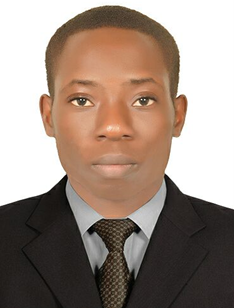 Date of Birth: June 06, 1989GSM: Whatsapp +971504753686 / +919979971283 Email: kum.376022@2freemail.com Nationality – Cameroonian Gender - MaleVisa Status - EmploymentLanguages Spoken – English & French                             MEDICAL LABORATORY TECHNICIANA highly motivated quality- focused and reliable Medical Laboratory Technician with 4+ years of                           excellent  clinical, managerial and  organization  skills. Recognized by colleaques, client and past employers. A generalist with strong phlebotomy, haematology, Serology, biochemistry, microbiology and blood banking background and a good team player, able to communicate effectively and sensitively with good problem solving skills assisting the Physician, patient(client)  and community(authority) in the diagnosis and treatment, management and control of diseases respectively. A sociable person who love sport and music and has very good knowledge on computer.                                          CERTIFICATIFICATIONRegistered under Cameroon Association For Medica Laboratory Scientist, ( CAMELS).                                     PROFESSIONAL EXPERIENCEFamily Healthcare Foundation Bota. Limbe, Cameroon.Medical Laboratory Technician, February 2015 to June 2017Supervised and ensure the smooth day to day running of the Laboratory activities and control supply maintaining quality control and assurance.Assist hospital Physician in the diagnosis and treatment of illnesses, injuries and other medical conditions by providing clinical testing and specimen analysis.Conduct test in the areas of heamatology, biochemistry, bacteriology blood transfusion and serology reporting printed results under strict laboratory policies, procedures.Involve in free community consultations, screening and health advice carryout by the clinic and also training of students on internship.District Hospital Bota, Limbe CameroonMedical Laboratory Technician, Feb 2014 to Dec 2014Conduct basic rapid tests like malaria, glucose and manual Hb and WBC count. `Sterilization of laboratory materials and also proper disposal of laboratory waste.Analyze samples in serology and urinalysis.                            PRACTICAL ASSIGNMENT/VOLUNTEERINGWum District Hospital, Bamenda  Cameroon.          Medical laboratory Technician and assistant nurse/ Jan 2013-Jan 2014Work in a very busy environment collecting blood, urine, stool, vaginal and urethral smear, skin snip and sputum sample from in and outpatient department.Conduct screening of blood and also complete the process of blood transfusionStaining procedures such as giemsa , gram and  zielnelson staining.Perform test using automated machines such as haematology analyser and spectrophotometer.Assistant nurse, At the end I was able toConduct basic nursing procedures such as vital signs, wound dressing and bed making.Understand Doctors prescription and instruction.Setup IV line, administer medications to patient through oral, rectal, IM and IV route.Follow up of patients, communicate well with them and reassure them.Tiko Central Clinic, (Cameroon Development Corporation) CDC.  July 2012 to September 2012.Assisting in all staining methods, bacterial culture, sub culture and sensitivity.Daily cleaning and organizing of the lab.Performing test with complex and lengthen procedures such as TPHA/VDRL, Chlamydia immunocomb and spermogramme following standard operating procedures under laboratory supervision.                                        EDUCATION AND TRAININGTraining School For Laboratory Technician, Bamenda Cameroon. 2010 – 2013.Graduated with 14.7average (73.5%) PASSED/ Obtained B1 diploma in Medical Laboratory Science/ Program accredited by Ministry Of Health, Cameroon.Course highlight: Clinical science such as bacteriology, hematology, Immunology, blood transfusion science, biochemistry, histopathology etc. basic science and techniques, Environmental science, organization, relation and management, quality and safety.                                                      CONFERENCEAttended the 10th CAMEL conference, training on implementation of IS0 17025-2005.